新 书 推 荐中文书名：《认识世界：哲学史第一卷》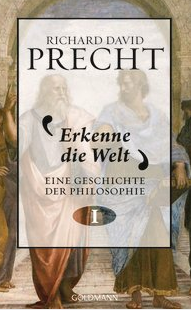 英文书名：Know the World：History of philosophy 1德文书名：Erkenne die Welt: Geschichte der Philosophie 1作       者：Richard David Precht出  版  社：Random House Germany代理公司：ANA页       数：576页，包含内文图片 出版时间：2015年 10月代理地区：中国大陆、台湾审读资料：电子稿类       型：大众社科内容简介：     理查德·大卫·普雷彻特解释了人类数百年来探索的重要问题。    《认识世界》是哲学史三部曲的第一卷。 理查德·大卫·普雷彻特在书中揭示了西方思想从古典到中世纪的发展。本书通俗易懂，丰富翔实。作者揭示了人类长期探索的重大问题，追溯思想史的线索，从小亚细亚的美丽海滨，到中世纪晚期的教堂和权力中心。他从政治、经济和社会观念入手，向广大的公众介绍哲学思想。     本书帮助读者深入理解哲学史，建立这方面的知识体系，深入永恒的思想宝库。     普雷彻特的书在德国的销售量超过两百八十万册。作者简介：理查德·大卫·普雷彻特（Richard David Precht）生于1964年，是哲学家、记者和作家, 也是德语各国最杰出的知识分子之一。他是吕讷堡大学和柏林音乐学院的海恩斯·埃斯勒学院荣誉哲学教授。他的作品Who Am I – And if so, How Many?； Love: A Disorderly Emotion 和The Art of Not Being an Egoist 畅销全世界，已经翻译成四十种语言。2012年9月以来，他在 ZDF 电视网的哲学节目 Precht 担任评审主席。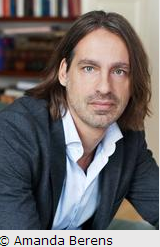 谢谢您的阅读！请将反馈信息发至：夏蕊（Susan Xia）安德鲁·纳伯格联合国际有限公司北京代表处北京市海淀区中关村大街甲59号中国人民大学文化大厦1705室邮编：100872电话：010-82504406传真：010-82504200Email：susan@nurnberg.com.cn 网址：http://www.nurnberg.com.cn
微博：http://weibo.com/nurnberg豆瓣小站：http://site.douban.com/110577/